Lea el texto con cuidado. Anote sólo lo esencial de cada párrafo. Identifique las palabras que no conoce; busque su significado.TEXTO I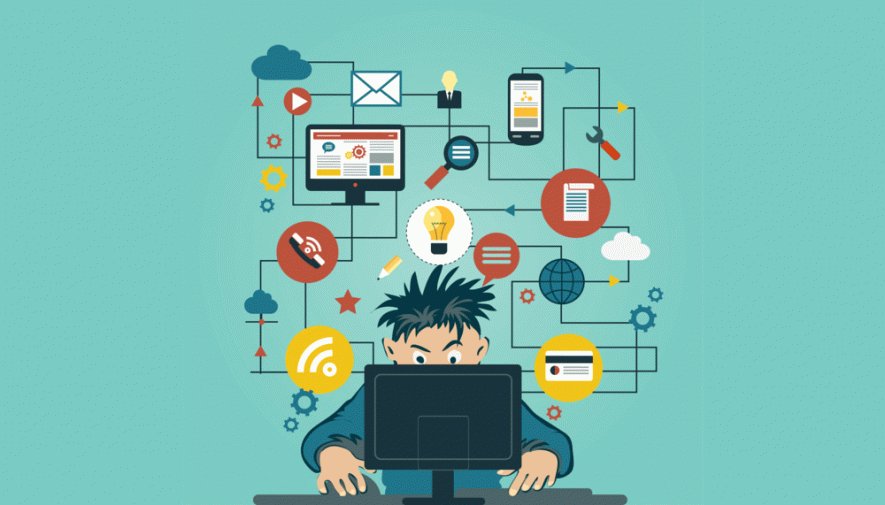 ¿Para qué sirven las tareas? Parece una pregunta tonta, pero no deja de ser relevante,  especialmente ante la inexistencia de evidencias científicas contundentes de que realmente sirvan para mejorar el aprendizaje de los alumnos. Las pocas evidencias positivas que hay siempre tienen la atingencia “depende del tipo de tareas de las que se trate”. Valen si son dosificadas, accesibles, cultivadoras de la curiosidad y motivación del estudiante, de modo similar a la de quien se pasa horas disfrutando de pintar, tocar un instrumento musical, hacer deportes o manualidades. Agregaría además, sin notas, usadas como material para iniciar las clases siguientes, permitiendo que el profesor detecte qué es lo que los alumnos han hecho por su cuenta.Una de las cartas a los padres más sensatas que he leído últimamente es la de Lisa Waller, Directora de la secundaria privada Dalton, en Nueva York, anunciando que se reducirá la carga de pruebas y tareas para no sobrecargar a los alumnos, y que las pruebas semestrales serían postergadas dos semanas de modo que los alumnos no tengan que pasarse las vacaciones estudiando para los exámenes.  Además, establecieron un ciclo de rotaciones de trabajos cada 5 semanas, de modo que se alternen semanas livianas con semanas más pesadas.Esta acción se suma a otras similares en las que colegios que renuevan su pedagogía están bajando la presión por las tareas, por considerarlas saturantes y  desmotivadoras, componentes de “una carrera hacia ninguna parte”, que lo único que  hacen es privar a los alumnos del necesario tiempo de sueño y del disfrute de su vida juvenil. Alumnos que estudian más de 3 horas por noche tienen una fuerte  probabilidad de desarrollar conductas y enfermedades asociadas a la privación del sueño, úlceras, dolores de cabeza y sobre-estresamiento. Por lo demás, existen muy limitadas evidencias de que dejar más tareas haga que los alumnos se vuelvan más hábiles.1. Señale el título más adecuado para la lectura anterior.A) La importancia de la tareas escolares en la mejora del aprendizaje.
B) La pedagogía moderna y las tareas escolares.
C) El efecto nocivo de las tareas escolares.
D) Evidencias científicas positivas sobre las tareas escolares.
E) ¿Para qué sirven las tareas escolares?2. Cuál de los siguientes enunciados esta en la linea de pensamiento del autor del texto.
A) Estudiar no más de 3 horas por la noche.
B) Aprovechar las vacaciones para estudiar para los exámenes.
C) Aumentar la presión por las tareas escolares.
D) Realizar tareas dosificadoras, accesibles y cultivadoras de la curiosidad.
E) Privar a los alumnos del disfrute de su vida juvenil.TEXTO IIHay muchos que mueren demasiado tarde y algunos que mueren demasiado pronto. Aún nos resulta extraña esa máxima que aconseja morir a tiempo. Y eso es precisamente lo que enseña Zaratustra: que hay que morir a tiempo. Claro que ¿cómo podemos pretender que muera a tiempo quien nunca ha vivido a tiempo? Más le valiera no haber nacido. Eso es lo que tiene que desearle Zaratustra a la gente que está de más. Pero hasta los que están de más conceden importancia a su muerte. Y es que la nuez más vacía quiere que la casquen. Todos le dan importancia a la muerte, pero la muerte no constituye todavía una fiesta. Yo os muestro la muerte bienhechora, que es un aguijón y una promesa para quienes están vivos. Quien se realiza por entero muere victorioso, rodeado de personas que esperan y prometen. ¡Habrá que aprender a morir así! No debiera de haber ningún festejo si uno de esos moribundos no consagra los juramentos de los vivos.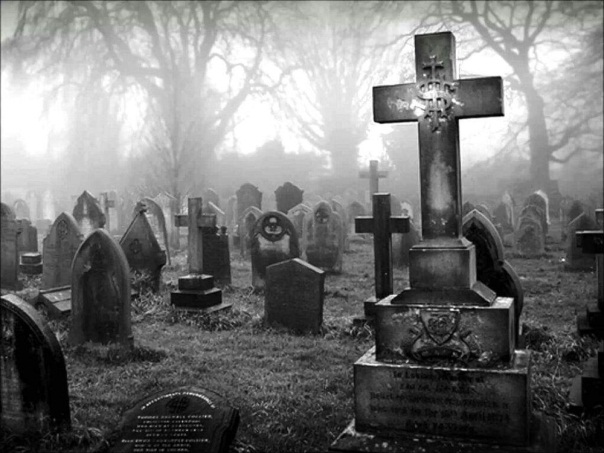 Morir así es la mejor forma de hacerlo; y, en segundo lugar, morir luchando y dando muestras de que se tiene un alma grande. Tanto el luchador como el victorioso aborrecen esa muerte vuestra entre aspavientos que se acerca a hurtadillas como un ladrón, pese a que viene como dueña y señora de vuestra vida. La muerte que yo os predico es la mía, la muerte voluntaria y libre que me llega porque yo quiero.
3. ¿Qué idea es correcta?
a) La muerte bienhechora es un aliciente para quienes anhelan realizarse.
b) Para la muerte bienhechora hay oposición entre aguijón y promesa.
c) La gente que está de más en ocasiones elige el momento de su muerte.
d) El autor critica a Zaratustra por pretender morir sin ningún festeja
e) La gente que está de más dice: ¡Habrá que aprender a morir así!4. ¿Qué significa vivir en el fragmento?a) La muerte bienhechora anunciada por Zaratustra.b) Constituirse en una nuez que ha sido cascada.c) En que la necesidad de realización determine la existencia.d) En existir libre y voluntariamente para la muerte. e) En estar rodeado de personas que esperan y prometen.5. ¿El deseo de Zaratustra sería qué?a) Hubiera sido mejor para la gente que está de más no haber nacido.b) Aquella gente que está de más dirija su vida hacia su propia realización.c) La gente que está demás muera ni demasiado pronto ni demasiado tarde.d) En algún momento pueda recuperar al grupo de gente que está de más.e) Que no sean tantos aquellos que mueren ni antes ni después de tiempo.6. ¿Qué implicaría de idea de morir a tiempo?a) Una extraña máxima, realmente muy difícil de comprender.b) Dejar de existir pero realizado y completamente victorioso. c) Una forma de triunfar sobre la vida y la realización personal.d) Que muerte y la realización personal coincidan en un momento preciso.e) Que todos nos rodean para presenciar el fin de nuestra existencia.TEXTO III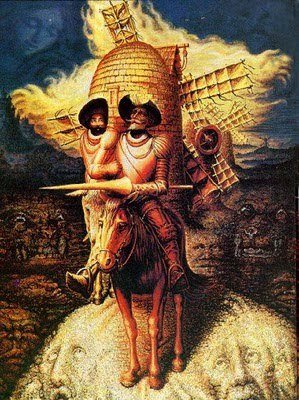 1. “Don Quijote de la Mancha, inmortal arquetipo del héroe caballeresco... ¿Del héroe caballeresco? La verdad es que nuestro soñador hidalgo encarna algo menos, y a la vez mucho más, que la figura de un mítico caballero andante, según nos lo presenta la crítica tradicional.2. Don Quijote de la Mancha, tan enamorado como valiente, tan cortés como ilustrado; lo mismo departes con nobles que arengas a unos rústicos pastores, o empuñas tu mohosa espada, sereno ante el terror desconocido de los batanes o frente al peligro cierto del león. Fiel a un amor sublime que forjaras en tu mente porque tan perfecto ideal no existe en este mundo, has recorrido selvas y montañas buscando la perfección a través de la lucha por la verdad y la justicia, con el propósito de hacerte digno de tu fantástica princesa, y si no la alcanzaste, porque entonces tu quimera se te habría desvanecido ante los ojos, tocaste en cambio la fama humana, eterna en tanto exista humanidad, y trasunto de la otra fama a que tu espíritu místico aspiraba. Don Quijote, que mantuviste tu maravilloso denuedo y gentil continente frente a encantadores y malsines, ¿Quién eres? ¿Qué eres? ¿Qué quiso decirnos tu padre Miguel cuando nos relató tu vida?3. Don Quijote es una de las personalidades más complejas, más patéticas que haya producido la humanidad.Encarna en su magra figura los más altos ideales de una de las épocas señeras de la historia.4. En efecto, y yendo de afuera hacia adentro, el hidalgo es un consumado cortesano: galante, pulido de ademanes y palabras, discreto y hábil conversador. Se mueve a sus anchas en los salones del palacio ducal, haciendo gala de su irreprochable cortesía, como nos lo cuenta Cervantes no sin cierto orgullo.5. Es, además, un hombre de armas y, como tal, diestro jinete, avezado a las fatigas de la vida militar, frugal hasta el ascetismo, denodado con la lanza y la espada, capaz de dormir sobre el caballo o en las duras rocas del monte.6. Por otra parte, posee una cultura humanista de letrado: discurre finamente acerca de poesía y de literatos, de historia y de filósofos; es elocuente como un predicador y sutil como un teólogo; agudo e intelectual, sabe de lo divino y de lo humano, y cada una de sus frases brota de un pensamiento elevado y de un corazón puro.7. Cultiva el arte platónico de amar: su guía es el amor ideal, descarnado, ensimismado. Por el amor emprende las más increíbles aventuras: arremete contra gigantes; combate a ejércitos enteros; desafía intrépido el peligro y las asechanzas del mal con el alma puesta en la reina de sus pensamientos, buscando elevarse, purificarse, resplandecer ante sus ojos. Y sin embargo, todo ese ardiente sentimiento ha nacido de la sola voluntad de sentirlo. Don Quijote lo juzga fundamental e ipso facto se convierte para él en un ideal vivo y actuante, alimentado por la propia tensión de su espíritu.8. Por último, el caballero es un cristiano inmaculado: amar a los humildes, combatir el mal, velar y ayunar para purificar el espíritu, ir por el mundo a la jineta al servicio de Dios, son para él no sólo normas abstractas, no sólo ideales sin sangre, sino los resortes vitales de todos sus actos. Don Quijote vive para el bien, la verdad y la justicia, y su mismo amor es amor al amor; reflejo del amor divino.9. Estos ideales de vida, llevados a su máxima pureza y concentrados en un solo espíritu, tienen un apellido común: Renacimiento. Don Quijote reúne en si los valores vitales forjados en esa época apasionada.10. Sin embargo...-y he aquí el drama doloroso… el caballero quiere vivir ideales, vivir aspiraciones que tal vez son sólo literatura y que nunca tuvieron vigencia real, salvo excepciones descollantes, y no sólo vivirlos, sino hacerlos triunfar en un mundo y en un tiempo en decadencia; pretende imponerlos a punta de lanza en una sociedad que se ríe de ellos, o que siempre los ha ignorado. Entonces, el caballero sólo puede ser un loco.Sólo así se hace verosímil la historia. Esta es la melancólica grandeza de Don Quijote de la Mancha, obra de arte dolorosa y cruel: un viejo decrépito y loco procurando vivir, en un mundo hostil, los valores más altos que haya forjado el espíritu humano”7.  ¿Qué propósito tiene en el texto la pregunta "¿Del héroe caballeresco?” que aparece en el párrafo 1?a) Negar la condición heroica del personaje de Cervantes.b) Cuestionar esa afirmación para luego desarrollar una hipótesis al respecto.c) Rechazar los méritos de Don Quijote como un mítico caballero andante.d) Corroborar la condición caballeresca del héroe cervantino.e) Plantear interrogantes en torno a las capacidades del personaje literario.8.  ¿Por qué se dice en el primer párrafo que Don Quijote "encarna algo menos y a la vez mucho más que la figura de un caballero andante"?a) Porque su personalidad tiene muchas y diversas facetas.b) Porque es un fiel representante del espíritu caballeresco.c) Porque carece de las características de un caballero andante.d) Porque representa la máxima expresión del espíritu medieval.e) Porque se desconoce su real significado literario.9. Considerando la información del texto ¿por qué se dice en el párrafo 3 que la personalidad de Don Quijote es “compleja y patética”?a) Porque sus características son incompatibles con las de todo héroe literario.b) Porque provoca más burlas que admiración.c) Porque sus atributos son característicos de la demencia.d) Porque es imposible describir las cualidades más significativas del personaje.e) Porque carece de algunas cualidades del caballero andante, pero posee otras superiores.10. La expresión “yendo de afuera hacia adentro”, del cuarto párrafo, significa quea) expondrá las cualidades de Don Quijote cronológicamente.b) expondrá las características literarias de Don Quijote en orden de importancia.c) sus cualidades serán expuestas desde la más superficial hasta la más profunda.d) las cualidades de Don Quijote han sido modificadas con el paso del tiempo.e) las características de Don Quijote van desde el aspecto físico hasta el psicológico.11. La expresión “trasunto de la otra fama a que tu espíritu místico aspiraba", que aparece en el segundo párrafo, expresa quea) Don Quijote asumió su condición de caballero como un designio divino.b) la fama es intrascendente para los ideales medievales de Don Quijote.c) Don Quijote sólo pretendía el reconocimiento social.d) Don Quijote sólo actuó impulsado por la necesidad de trascender históricamente.e) La fama humana representa la gloria espiritual y eterna que Don Quijote anhelaba.12. ¿Cuál de las siguientes alternativas caracteriza de mejor forma el segundo párrafo?a) Es un apóstrofe dirigido al personaje que difiere del carácter expositivo de los otros párrafos.b) Es un fragmento poético basado en los méritos literarios del personaje de Cervantes.c) Es una introducción de carácter literario para presentar la hipótesis que desarrolla a continuación.d) Es un ejemplo del reconocimiento de la crítica literaria en torno a la figura de Don Quijote.e) Es una reseña de las proezas de Don Quijote con la finalidad de alabar su figura.13.      ¿Cuál(es) de las siguientes afirmaciones es (son) VERDADERA(S) en relación segundo párrafo?I. Está escrito en lenguaje figurado.II. Describe algunas acciones y propósitos de Don Quijote.III. Plantea ciertas preguntas fundamentales que se contestarán en el resto del texto.a) Sólo I.b) Sólo II.c) I y II.d) II y III.e) I, II y III.14. ¿Qué función cumplen en el texto los párrafos 4 a 8?a) Describen los aportes literarios de Cervantes.b) Describen las hazañas de Don Quijote.c) Enumeran los principales rasgos de Don Quijote.d) Enumeran evidencias de la locura de Don Quijote.e) Cuestionan la importancia atribuida al personaje de CervantesTEXTO IVEl periodismo escandaloso, amarillo, es un perverso hijastro de la cultura de la libertad. No se lo puede suprimir sin infligir a este una herida acaso mortal. Como el remedio sería peor que la enfermedad, hay que soportarlo, como soportan ciertos tumores sus víctimas, porque saben que si trataran de extirparlos podrían perder la vida. No hemos llegado a esta situación por las maquinaciones tenebrosas de unos propietarios de periódicos ávidos de ganar dinero, que explotan las bajas pasiones de la gente con total irresponsabilidad. Esto, es la consecuencia, no la causa. La raíz de fenómeno está en la banalización lúdica de la cultura imperante, en la que el valor supremo es ahora divertirse, entretenerse, por encima de otra forma de conocimiento o quehacer. La gente abre un periódico, va al cine, enciende la televisión o compra un libro — para pasarla bien, en el sentido más ligero de la palabra, no para martirizarse el cerebro con preocupaciones, problemas, dudas. No: solo para distraerse, olvidarse de las cosas serias, profundas, inquietantes y difíciles, y abandonarse, en un devaneo ligero, amable, superficial, alegre y sanamente estúpido. ¿Y hay algo más divertido que espiar la intimidad del prójimo, sorprender al vecino en calzoncillos, averiguar los descarríos de fulana comprobar el chapoteo en el lado de quienes pasaban por respetables y modélicos?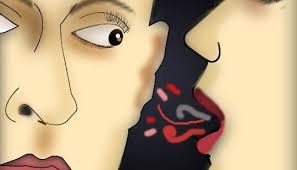 
15. El autor del texto sostiene centralmente que:
A.  Espiar la intimidad del prójimo es un devaneo que sirve para olvidarse de las cosas series y difíciles.
B. No se debe suprimir el periodismo amarillo, pues esto iría en contra de la cultura de la libertad.
C. Los culpables del periodismo amarillo son los codiciosos propietarios de los periódicos.
D. El periodismo amarillo es lúdico, divertido y poco problemático.

16. Un ejemplo de periodismo amarillo que ilustre claramente lo planteado en el texto sería:
A. Un "ampay" de Magaly Medina que descubra que un respetable actor le es infiel a su mujer.
B. La propagación de un video en el que Montesinos soborna a un conocido congresista.
C. Un reportaje de Beto Ortiz en el que presenta la inauguración de su discoteca "Papá Piraña".
D. Una entrevista de Cesar Hildebrant en la que agrede al conductor del programa que compite con el suyo.

17. Según el texto anterior, el periodismo amarillo le ofrece principalmente a la gente:
A. Libertad
B. Bajas pasiones
C. Irresponsabilidad
D. DiversiónSEMANA N°: 1 (Mayo)ASIGNATURA: Lenguaje, comunicación y literatura ASIGNATURA: Lenguaje, comunicación y literatura GUÍA DE APRENDIZAJE semana n° 1 MAYOProfesor(a): Marco A. Lazo SilvaGUÍA DE APRENDIZAJE semana n° 1 MAYOProfesor(a): Marco A. Lazo SilvaGUÍA DE APRENDIZAJE semana n° 1 MAYOProfesor(a): Marco A. Lazo SilvaNombre Estudiante:Nombre Estudiante:Curso: 4° MedioUnidad: 1 Comparando lecturas literariasUnidad: 1 Comparando lecturas literariasUnidad: 1 Comparando lecturas literariasObjetivo de Aprendizaje: Analizar y criticar textos de diversas índoles y génerosObjetivo de Aprendizaje: Analizar y criticar textos de diversas índoles y génerosObjetivo de Aprendizaje: Analizar y criticar textos de diversas índoles y génerosRecursos de aprendizaje a utilizar: Guía de autoaprendizaje remotoRecursos de aprendizaje a utilizar: Guía de autoaprendizaje remotoRecursos de aprendizaje a utilizar: Guía de autoaprendizaje remotoInstrucciones: Lea atentamente la siguiente guía y responda las preguntas que se formulan.Instrucciones: Lea atentamente la siguiente guía y responda las preguntas que se formulan.Instrucciones: Lea atentamente la siguiente guía y responda las preguntas que se formulan.